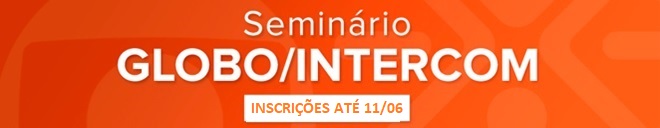 Nome:CPF:RG:Telefone:Celular:E-mail:Titulação(  )(  )Graduando/Bacharel/EspecialistaGraduando/Bacharel/EspecialistaGraduando/Bacharel/EspecialistaGraduando/Bacharel/EspecialistaGraduando/Bacharel/EspecialistaGraduando/Bacharel/EspecialistaGraduando/Bacharel/EspecialistaGraduando/Bacharel/EspecialistaGraduando/Bacharel/Especialista(  )(  )Mestre/MestrandoMestre/MestrandoMestre/MestrandoMestre/MestrandoMestre/MestrandoMestre/MestrandoMestre/MestrandoMestre/MestrandoMestre/Mestrando(  )(  )Doutor/DoutorandoDoutor/DoutorandoDoutor/DoutorandoDoutor/DoutorandoDoutor/DoutorandoDoutor/DoutorandoDoutor/DoutorandoDoutor/DoutorandoDoutor/DoutorandoEndereço:CEP:Cidade:UF: Instituição:Vínculo:(  ) (  ) ProfessorProfessorProfessorProfessorProfessorProfessorProfessorProfessorProfessor(  )(  )PesquisadorPesquisadorPesquisadorPesquisadorPesquisadorPesquisadorPesquisadorPesquisadorPesquisador(  )(  )Aluno de Pós-graduaçãoAluno de Pós-graduaçãoAluno de Pós-graduaçãoAluno de Pós-graduaçãoAluno de Pós-graduaçãoAluno de Pós-graduaçãoAluno de Pós-graduaçãoAluno de Pós-graduaçãoAluno de Pós-graduação(  )(  )Técnico/outroTécnico/outroTécnico/outroTécnico/outroTécnico/outroTécnico/outroTécnico/outroTécnico/outroTécnico/outroTítulo da pesquisa em desenvolvimento:Título da pesquisa em desenvolvimento:Título da pesquisa em desenvolvimento:Título da pesquisa em desenvolvimento:Título da pesquisa em desenvolvimento:Título da pesquisa em desenvolvimento:Título da pesquisa em desenvolvimento:Ano da filiação à Intercom:Ano da filiação à Intercom:Ano da filiação à Intercom:Ano da filiação à Intercom:Ano da filiação à Intercom:GP a que está vinculado(a)GP a que está vinculado(a)GP a que está vinculado(a)GP a que está vinculado(a)GP a que está vinculado(a)Observações:Observações:(  )(  )Declaro que quitei a anuidade de 2020 da IntercomDeclaro que quitei a anuidade de 2020 da IntercomDeclaro que quitei a anuidade de 2020 da IntercomDeclaro que quitei a anuidade de 2020 da IntercomDeclaro que quitei a anuidade de 2020 da IntercomDeclaro que quitei a anuidade de 2020 da IntercomDeclaro que quitei a anuidade de 2020 da IntercomDeclaro que quitei a anuidade de 2020 da Intercom(  )(  )Declaro que enviei autorretrato intelectual do sócio (minicurrículo)Declaro que enviei autorretrato intelectual do sócio (minicurrículo)Declaro que enviei autorretrato intelectual do sócio (minicurrículo)Declaro que enviei autorretrato intelectual do sócio (minicurrículo)Declaro que enviei autorretrato intelectual do sócio (minicurrículo)Declaro que enviei autorretrato intelectual do sócio (minicurrículo)Declaro que enviei autorretrato intelectual do sócio (minicurrículo)Declaro que enviei autorretrato intelectual do sócio (minicurrículo)(  )(  )Declaro que enviei texto da pesquisa que desenvolvo na área da ComunicaçãoDeclaro que enviei texto da pesquisa que desenvolvo na área da ComunicaçãoDeclaro que enviei texto da pesquisa que desenvolvo na área da ComunicaçãoDeclaro que enviei texto da pesquisa que desenvolvo na área da ComunicaçãoDeclaro que enviei texto da pesquisa que desenvolvo na área da ComunicaçãoDeclaro que enviei texto da pesquisa que desenvolvo na área da ComunicaçãoDeclaro que enviei texto da pesquisa que desenvolvo na área da ComunicaçãoDeclaro que enviei texto da pesquisa que desenvolvo na área da Comunicação